NAME: EZENWA EKENEDEPARTMENT: CHEMICAL ENGINEERINGCOURSE: MATHS 102MATRIC NO: 19/ENG01/006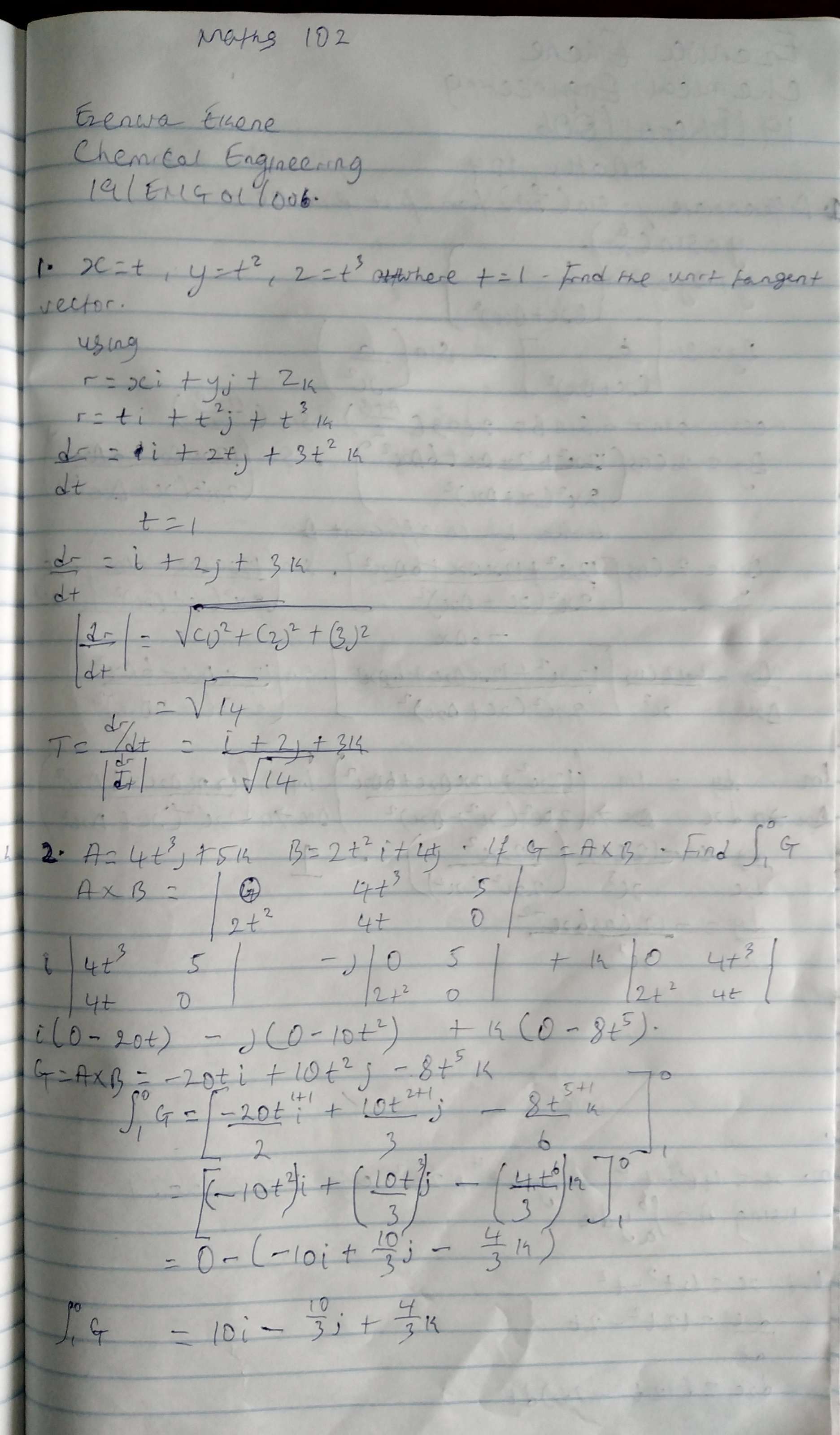 